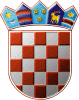 REPUBLIKA HRVATSKAOSJEČKO-BARANJSKA ŽUPANIJAOPĆINA MARIJANCIJEDINSTVENI UPRAVNI ODJELKlasa:  400-01/24-01/01Urbroj: 2158-27-02-24-10Marijanci, 04. travnja 2024.MB: 02722682ŠIFRA DJELATNOSTI: 8411RAZDOBLJE: 2024-3					RAZINA: 22RAZDJEL: 0RKP: 36119ŠIFRA ŽUPANIJE: 14								ŠIFRA OPĆINE: 257BILJEŠKE UZ FINANCIJSKO IZVJEŠĆE ZA IZVJEŠTAJNO RAZDOBLJE 01.01.2024. – 31.03.2024.Financijski izvještaj za 2024. g. Općine Marijanci sastavljen je sukladno odredbama Pravilnika o financijskom izvještavanju u proračunskom računovodstvu („Narodne novine“ broj 37/2022) i Okružnici o sastavljanju i predaji financijskih izvještaja proračuna, proračunskih i izvanproračunskih korisnika državnog proračuna, te proračunskih i izvanproračunskih korisnika proračuna jedinica lokalne i područne (regionalne) samouprave za razdoblje od 1. siječnja do 31. ožujka 2024. (KLASA: 400-02/24-01/19, URBROJ: 513-05-03-24-1 od 2. travnja 2024.g.)BILJEŠKE UZ OBRAZAC PR-RASBilješka broj 1.Ostvareni su prihodi poslovanja u iznosu 315.310,67 eura te su veći u odnosu na isto izvještajno razdoblje prošle godine kada su iznosili 271.809,18 eura. Najveće odstupanje u odnosu na isto izvještajno razdoblje prošle godine bilježimo kod prihoda od poreza koji su prošle godine u istom izvještajnom razdoblju ostvareni u iznosu 90.178,32 eura dok su ove godine ostvareni u većem iznosu, iznosu od 139.771,06 eura. U odnosu na prošlu godinu ostvareni su manji prihodi naknada za korištenje nefinancijske imovine kao i šumski doprinos koji isključivo ovisi o Hrvatskim šumama i sječi drva na našem području. Ostvareni su i manji prihodi od komunalne naknade u odnosu na isto izvještajno razdoblje prošle godine iz razloga što su u prošloj godini ranije izdane uplatnice za  plaćanje komunalne naknade.Ostvareni prihodi od prodaje nefinancijske imovine manji su u odnosu na prošlu godinu kada su iznosili 9.886,46 eura dok su ove godine ostvareni u iznosu 391,54eura. Prošlogodišnje ostvarenje se najvećim djelom odnosi na naknadu troškova projektne dokumentacije SE Črnkovci.Bilješka broj 2.Rashodi poslovanja ostvareni u iznosu od 283.331,16 eura veći su u odnosu na ostvarenje istog izvještajnog razdoblja prošle godine kada su iznosili 219.886,92 eura. Razlika se odnosi na povećanje troškova za zaposlene i materijalne rashode.Rashodi za nabavu nefinancijske imovine veći su u odnosu na prošlu godinu. Ove godine se ulaže u rekonstrukciju pješačkih staza i nerazvrstanih cesta.Bilješka broj 3. Primici od financijske imovine i zaduživanja su ostvareni u iznosu 132.759,43 eura temeljem dobivene suglasnosti ministarstva financija za dugoročno zaduživanje kod Privredne banke Zagreb za financiranje vlastitih projekata u iznosu 600.000,00 eura. Iznos od 100.000,00 eura uplaćen je na račun Općine Marijanci od strane Kreditora temeljem dostavljenih dokaza o plaćanju računa/situacije izvedenih radova. Preostali dio kredita ostvarit će se isplatom na račun dobavljača/izvođaća radova na temelju dokumentacije za namjensko trošenje sredstava.Bilješka broj 4. Na šifri Y006 ostvaren je manjak prihoda i primitaka u iznosu 228.592,58 eura s time da je iznos od 91.875,37 eura preneseni manjak.BILJEŠKE UZ OBRAZAC OBAVEZEBilješka broj 7.Stanje obveza 1. siječnja iznosilo je 698.154,56 eura dok one na kraju izvještajnog razdoblja iznose 837.460,63 eura. Iznos od 775.922,35 eura se odnosi na nedospjele obveze za financijsku imovinu. Dospjele obveze podmirit će se u roku dospjeća plaćanja računa.PREGLED STANJA I ROKOVA DOSPIJEĆA DUGOROČNIH I KRATKOROČNIH ZAJMOVA, ROBNIH KREDITA I FINANCIJSKIH ZAJMOVA TE KAMATA NA ZAJMOVETablica primljenih robnih kredita i financijskih zajmovaTemeljem Odluke o kratkoročnom zaduživanju Općine Marijanci u svrhu održavanja tekuće likvidnosti koristi se dopušteno prekoračenje temeljem Ugovora o kratkoročnom kreditu sa stanjem na dan 31.03. u iznosu 170.307,48 eura.Tablica dospjelih kamata na zajmoveMarijanci, 04. travnja 2024. godine.Osoba za kontaktiranje: Dijana Alšić			 	Telefon za kontakt: 031/643-100					Zakoniti predstavnik										(potpis)								____________________________								Zakoniti predstavnik Darko DorkićNAZIV PRAVNE OSOBEOPIS VRSTE KREDITASTANJE 1.1.OTPLATASTANJE 31.03.2024.Privredna banka Zagreb388.358,0415.959,91372.398,13Privredna banka Zagreb119.293,0518.835,74100.457,31Privredna banka ZagrebDugoročni kredit0,000,00132.759,43Privredna banka ZagrebKratkoročni kredit95.705,5895.705,580,00UKUPNO603.356,67130.501,23605.614,87OPISSTANJE 01.01.KAMATE DOSPJELE U IZVJEŠTAJNOM RAZDOBLJUKAMATE PLAĆENE U IZVJEŠTAJNOM RAZDOBLJUSTANJE 31.03.A. KAMATE PO PRIMLJENIM ZAJMOVIMA0,004.506,264.506,260,00A. 1. PO TUZEMNIM ZAJMOVIMA0,000,000,000,00UKUPNO0,004.506,2064.506,260,00